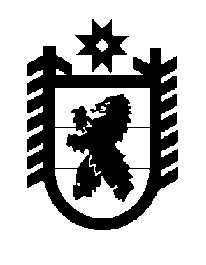 Российская Федерация Республика Карелия    ПРАВИТЕЛЬСТВО РЕСПУБЛИКИ КАРЕЛИЯПОСТАНОВЛЕНИЕот  16 мая 2016 года № 174-Пг. Петрозаводск О разграничении имущества, находящегося в муниципальной собственности Олонецкого городского поселенияВ соответствии с Законом Республики Карелия от 3 июля 2008 года               № 1212-ЗРК «О реализации части 111 статьи 154 Федерального закона 
от 22 августа 2004 года № 122-ФЗ «О внесении изменений в законодательные акты Российской Федерации и признании утратившими силу некоторых законодательных актов Российской Федерации в связи с принятием федеральных законов «О внесении изменений и дополнений в Федеральный закон «Об общих принципах организации законодательных (представительных) и исполнительных органов государственной власти субъектов Российской Федерации» и «Об общих принципах организации местного самоуправления в Российской Федерации» Правительство Республики Карелия п о с т а н о в л я е т:1. Утвердить перечень имущества, находящегося в муниципальной собственности Олонецкого городского поселения, передаваемого в муниципальную собственность Олонецкого национального муниципального района, согласно приложению. 2. Право собственности на передаваемое имущество возникает у Олонецкого национального муниципального района со дня вступления в силу настоящего постановления.            Глава Республики  Карелия                       			      	        А.П. ХудилайненПриложение к постановлению Правительства Республики Карелияот 16 мая 2016 года № 174-ППереченьимущества, находящегося в муниципальной собственности Олонецкого городского поселения,  передаваемого в муниципальную собственность Олонецкого национального муниципального района____________Наименование имуществаАдрес местонахождения имуществаИндивидуализирующие характеристики имуществаЗдание кинотеатраг. Олонец, ул. Свирских Дивизий, д. 41968 год ввода в эксплуатацию, площадь 851 кв. м, 